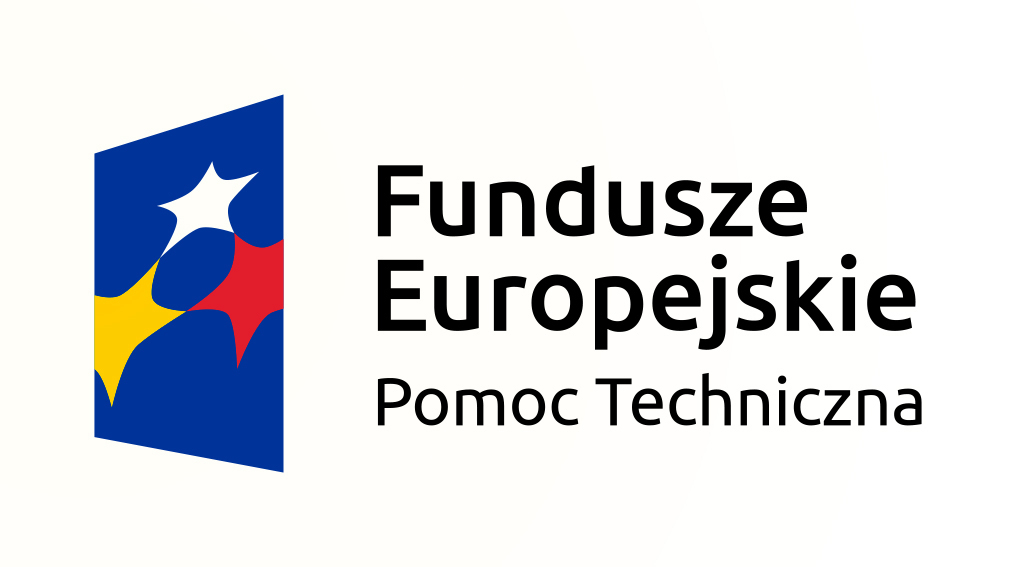 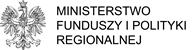 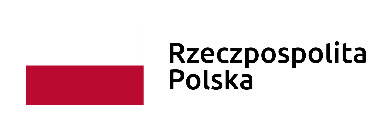 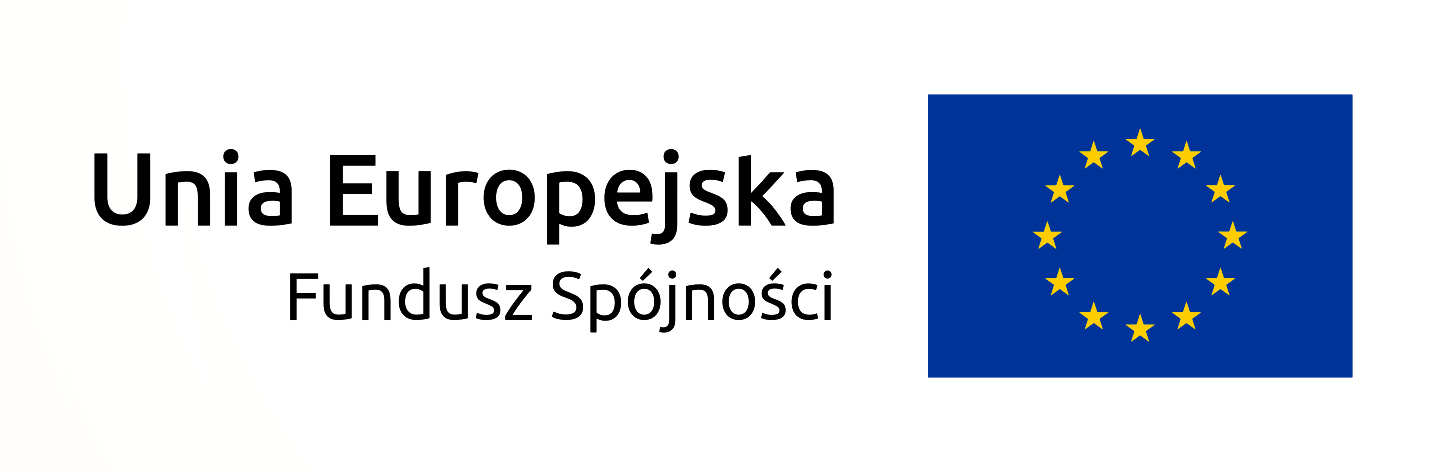 Nr sprawy: WZP.271.39.2022.BNazwa i adres Wykonawcy ______________________________________________________________________ ______________________________________________                                                                          PESEL (dot. wykonawców wpisanych do CEIDG RP oraz wykonawców będących osobami fizycznymi): ____________________________________________________NIP:____________________KRS: _______________________ REGON ________________________OFERTANawiązując do ogłoszenia o zamówieniu dotyczącym postępowania prowadzonego w trybie podstawowym na podst. art. 275 pkt 1 ustawy z dnia 11.09.2019 r. Prawo zamówień publicznych (dalej uPzp – tekst jedn. Dz. U. z 2021 r., poz.1129 ze zm.)1.Oferujemy wykonanie zamówienia polegającego na opracowaniu strategii zarządzania gospodarką odpadami komunalnymi na terenie Stowarzyszenia Metropolii Bydgoszcz 
w perspektywie na lata 2025 - 2055, w zakresie i na warunkach określonych w Specyfikacji Warunków Zamówienia (SWZ) z załącznikami, w tym wzorze umowy, tj.:za cenę ryczałtową ___________zł brutto2) w terminie i na warunkach płatności – zgodnie z zapisami SWZ,	3) deklarując możliwość zaprezentowania części diagnostycznej podczas spotkań w miejscu 
i czasie wskazanym przez Zamawiającego:trzykrotnieczterokrotnie(właściwe zaznaczyć w kratce znakiem x),4) deklarując możliwość zaprezentowania części planistyczno-wdrożeniowej podczas spotkań 
w miejscu i czasie wskazanym przez Zamawiającego:trzykrotnieczterokrotnie(właściwe zaznaczyć w kratce znakiem x)2. *W celu wykazania spełniania warunków udziału w postępowaniu, powołujemy się na zasoby poniższych podmiotów na zasadach określonych w art. 118 ust. 1 uPzp:- nazwa (firma) podmiotu:_______________________________________________________w zakresie ___________________________________________________________________,- nazwa (firma) podmiotu:_______________________________________________________w zakresie ___________________________________________________________________,3.  *Zamierzamy powierzyć podwykonawcom wykonanie następujących części zamówienia (wskazać imię i nazwisko lub firmę podwykonawcy i jego adres o ile te dane są już Wykonawcy znane):wykonanie części dotyczącej___________podwykonawcy__________________________
adres:____________________________________________________________________wykonanie części dotyczącej___________podwykonawcy__________________________ 
adres: ___________________________________________________________________4. Oświadczamy, że:wykonamy zamówienie zgodnie z SWZ wraz z załącznikami do SWZ, w tym z dokumentacją projektową i specyfikacjami technicznymi wykonania i odbioru robót budowlanych,czynności określone przez Zamawiającego zgodnie z art. 95 ust 2 uPzp powierzymy osobom zatrudnionym na podstawie stosunku pracy przez wykonawcę lub podwykonawcę,zapoznaliśmy się z:dokumentami zamówienia,warunkami zamówienia i akceptujemy je oraz, że w razie wyboru naszej oferty jako najkorzystniejszej, zobowiązujemy się do zawarcia umowy we wskazanym terminie 
i miejscu, na warunkach przedstawionych przez Zamawiającego w załączonej do SWZ umowy,jestem/śmy *mikro, *małym lub *średnim przedsiębiorstwem, *jednoosobową działalnością  gospodarczą,  *osobą  fizyczną  nieprowadzącą działalności gospodarczej,5)  do oferty zostały załączone następujące dokumenty:oświadczenia o niepodleganiu wykluczeniu, spełnianiu warunków udziału 
w postępowaniu,*pełnomocnictwo (jeśli dotyczy),*zobowiązanie podmiotu trzeciego udostępniającego zasoby do oddania mu do dyspozycji niezbędnych zasobów na potrzeby realizacji danego zamówienia lub inny podmiotowy środek dowodowy potwierdzający, że wykonawca realizując zamówienie, będzie dysponował niezbędnymi zasobami tych podmiotów (jeżeli dotyczy), *oświadczenie podmiotu udostępniającego zasoby potwierdzające brak podstaw wykluczenia tego podmiotu oraz spełnianie warunków udziału w postępowaniu, 
w zakresie, w jakim wykonawca powołuje się na jego zasoby (jeśli dotyczy),*oświadczenie Wykonawców wspólnie ubiegających się o udzielenia zamówienia,
 o którym mowa w art. 117 ust. 4 uPzp.Oświadczam/y, że wypełniliśmy obowiązki informacyjne przewidziane w art. 13 lub art. 14 rozporządzenia Parlamentu Europejskiego i Rady (UE) 2016/679 z dnia 27 kwietnia 2016 r. w sprawie ochrony osób fizycznych w związku z przetwarzaniem danych osobowych i w sprawie swobodnego przepływu takich danych oraz uchylenia dyrektywy 95/46/WE (ogólne rozporządzenie o ochronie danych) (Dz. Urz. UE L 119 z 04.05.2016, str. 1) wobec osób fizycznych, od których dane osobowe bezpośrednio lub pośrednio pozyskano w celu ubiegania się o udzielenie zamówienia publicznego w niniejszym postępowaniu.Uprawniony do kontaktów z Zamawiającym jest p. ____________________________________ osiągalna/y pod adresem e-mail: ____________________________(precyzyjne wskazanie adresu e-mail jest konieczne w celu zapewnienia komunikacji z Zamawiającym) Oświadczam/y, że jestem/jesteśmy uprawniony/uprawnieni do reprezentowania Wykonawcy    na podstawie (podać rodzaj i nr dokumentu): _______________________________________________Należy podpisać kwalifikowanym podpisem elektronicznym lub podpisem zaufanym lub elektronicznym podpisem osobistym